План работы ДШИ «Рапсодия» на 2020 год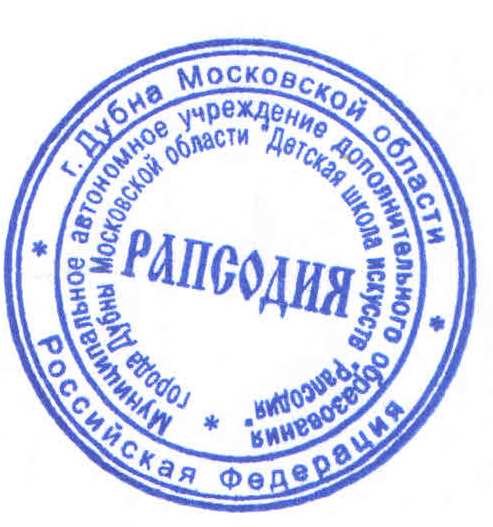 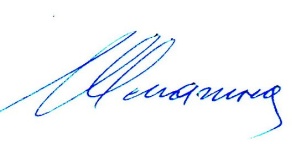                     Директор                                                                      Л. К. ШмагинаДата, времяНазвание мероприятияМесто проведенияЯнварьЯнварьЯнварь8-10.01.2020Рождественские концерты хорового отделенияДом-интернат «Рождественский», городская больница, детское отделение, МСЧ-911.01.2020Рождественский концерт для Дубненского православного  сестричества милосердия (вокальное, инструментальное отделения, ОРЭР)ДШИ «Рапсодия», камерный зал20.01.2020Театр «Чародей», игровая Рождественская программа для детей с ограниченными возможностямиШкола «Возможность»27.01.2020Театр «Чародей», музыкальный спектакль «Дюймовочка»Актовый  зал 
гимназия №8ФевральФевральФевраль
09.02.2020Московский областной конкурс исполнителей фортепианных пьес имени Ирины ЗахаровойДШИ «Рапсодия»Актовый зал16.02.2020Хоровой фестиваль «Поющее Подмосковье», тема фестиваля 75- летие Победы в ВОВ.ДК «Октябрь»
22.02.2020«Дорогами войны», музыкальная встреча младшего и старшего хоров мальчиков с ансамблем
 офицеров запасаКамерный зал
ДШИ Рапсодия22.02.2020Межзональный фестиваль «Первые шаги в искусстве» 
(вокалисты и инструменталисты)ДК «Мир»26.02.2020Концерт преподавателей и учащихся Московского губернского колледжа искусств г. ХимкиАктовый зал ДШИ РапсодияМартМартМарт01.03.2020Городской открытый фестиваль детских театральных коллективов «Калейдоскоп» (Детские музыкальные театры «Зеленая карета» и «Чародей»)ДК «Октябрь»01.03.2020Участие в областном вокальном конкурсег.Химки05.03.2020Совместный концерт-поздравление  с международным Женским днём для преподавателей и родителей гимназии №11Актовый залгимназии №1107.03.2020Концерты-поздравления «Для самых любимых» учащихся ОРЭРКамерный зал 
ДШИ Рапсодия10.03.2020Московский областной открытый хоровой фестиваль-конкурс «Весенние соловушки»ДШИ «Рапсодия»Актовый зал10.03.2020Межзональный фестиваль «Первые шаги в искусстве» (хореографическое отделение «Фантазия»)ДК «Мир»16-17.03.2020Участие в Международном вокальном конкурсе им. Ландыг. Москва18.03.2020«Моё военное детство» Встреча-воспоминание детей ВОВ с учащимися концертного хораКамерный зал 
ДШИ Рапсодия21-25.03.2020Участие в международном конкурсе «Дети в мире старинной музыки»г. Москва23.03.2020Участие во Всероссийском конкурсе электронной и компьютерной музыки г. ХимкимартМузыкальный спектакль «В ночь на Ивана Купала» по пьесе И. Крылова «Урок дочкам»г. Кимры 
ДК 40 лет ОктябрямартУчастие хореографического отделения «Фантазия» в открытом конкурсе современного танца «Красная гора»г.о. КрасногорскмартУчастие хореографического отделения «Фантазия» в Московском открытом конкурсе народного танца «Подмосковье»г.о. КрасногорскАпрельАпрельАпрель02.04.2020Музыкальный спектакль театра «Зелёная карета» «Двенадцать месяцев»Актовый зал
ДШИ «Рапсодия»03.04.2020Родительское собрание для родителей и детей кандидатского, старшего и концертного хоров «Мы говорим наркотикам: «Нет!» (встреча с работниками КДН)Камерный зал 
ДШИ Рапсодия04.04.2020Отчётный концерт хореографического отделения «Фантазия»Большой зал 
ДК «Мир»09.04.2020Музыкальный спектакль театра «Зелёная карета» «Золушка»Актовый залГимназия №812.04.2020Участие в Областном открытом конкурсе музыкально-электронного творчества «Весенний калейдоскоп»г. Химки14.04.2020«Моё военное детство» встреча-воспоминание детей ВОВ с учащимися старших хоров мальчиков и девочек и их родителямиКамерный зал 
ДШИ Рапсодия16-19.04.2020Участие концертного хора (рук. Качкалова И. Н.) в международном хоровом конкурсе «Il Garda in Coro»г. Малчезине Италия21.04.2020«Память и Слава» Тематический концерт отдела духовых инструментов для родителей и ветеранов, посвященный 75-летию Победы Камерный зал 
ДШИ Рапсодия16.04.2020Музыкальный спектакль театра «Зелёная карета» «Золушка»Школа №923.04.2020Музыкальный спектакль театра «Зелёная карета» «Двенадцать месяцев»Актовый залГимназия №1125.04.2020Отчетные хоровые концерты ДШИ «Рапсодия»ДШИ «Рапсодия»Актовый зал26.04.2020Хоровой фестиваль «Поющее Подмосковье», тема фестиваля 75- летие Победы в ВОВДК «Октябрь»28.04.2020Детский музыкальный театр «Чародей» Литературно-музыкальная композиция, посвященная 75-летию Великой ПобедыДом Ветерановг. Дубна29.04.2020«Мы победили войну» Концерт студентов вокального отделения Московского губернского колледжа искусств г. ХимкиАктовый зал 
ДШИ РапсодияАпрель – май 2020Апрель – май 2020Апрель – май 2020Апрель – май 2020Выступления «концертных бригад ДШИ «Рапсодия» во дворах и на городских площадках Дубны (Проект «В моем дворе живет Ветеран»)Площадки городаМайМайМай06.05.2020Театрализованный концерт, посвященный празднику 
Великой Победы для родителей и ветеранов ВОВ, тружеников тыла и детей войныДШИ «Рапсодия»Актовый зал07.05.2020Участие в городском концерте, посвященном 75-летию Победы в Великой Отечественной ВойнеДК «Октябрь»09.05.2020Участие Сводного хора ДШИ «Рапсодия»  на городском митинге, посвященном 75-летие Победы в ВОВ, 3 этап Хорового фестиваля «Поющее Подмосковье»мемориал Братские могилы09.05.2020Выступление коллективов хореографического, хорового и музыкально-театрального отделений ДШИ «Рапсодия»Парк Семейного отдыха17-19.04.2020Участие в Международном конкурсе «Славься, Отечество!»г. Дмитров14.05.2020«Музыкальная гостиная» учащихся отдела синтезатораКамерный зал 
ДШИ Рапсодия19.05.2020Участие в Московском областном открытом конкурсе выпускников по специальности «фортепиано»МАУДО «Детская музыкальная школа» г. Дубна20.05.2020Участие в Международном фестивале-конкурсе «Славянские встречи»МБУДО «ДШИ № 1 им. Г. В. Свиридова» г.о. Балашиха23.05.2020Музыкальный спектакль «Золушка» театра «Зеленая карета»Актовый зал 
ДШИ Рапсодия26.05.2020Концерт вокального и инструментального отделений для Общества слепых и слабовидящихДом Ветеранов27.05.2020Выпускной вечер ДШИ «Рапсодия»ДШИ «Рапсодия»Актовый зал18-29.05.2020Классные отчетные годовые концерты по отделамДШИ «Рапсодия»30.05.20Хоровые отчётные концерты хоров «Горошины» и «Непоседы», посвящённые Дню защиты детейДШИ «Рапсодия»ИюньИюньИюнь01.06.2020Участие театра «Чародей» и хореографического отделения «Фантазия» в городском празднике, посвященном Дню защиты детейПарк семейного отдыха01-04.06.2020Участие в Международном конкурсе «Салют талантов» г. Дмитровг. Дмитров12.06.2020Концерт для жителей микрорайона Большая Волга, посвященный Дню РоссииАктовый зал гимназии №1106-18.06.2020Летние школы музыкально-театрального, хорового отделения и ОРЭР  ДШИ РапсодияИюльИюльИюль10-20.07.2020Участие вокально-хорового ансамбля «Антарес» (рук. Колгина М. В.) в Международном конкурсе «Mediterranean legends»г. Ллорет де МарИспания13-24.07.2020Летняя школа хореографического отделения «Фантазия»ДШИ Рапсодия 
ДК «Мир»25.07.2020Участие учащихся хореографического, музыкально-театрального и хорового отделений школы в праздновании Дня городаГородские площадкиСентябрьСентябрьСентябрь07-10.09.2020Беседы по хорам «Терроризм – угроза будущему» ДШИ «Рапсодия»29.09.2020Благотворительный концерт для Общества слепых и слабовидящих людей Дом ВетерановОктябрьОктябрьОктябрь02.10.2020Городской концерт, посвящённый Международному Дню Музыки ДШИ «Рапсодия»Актовый зал05.10.2020Концерт, посвященный Дню Учителя (совместно с гимназией №11) ДШИ «Рапсодия»Актовый зал10.10.2020Открытый музыкальный фестиваль «Посвящение концертмейстеру»ДШИ»Рапсодия»                   Актовый зал16.10.2020Лекции-беседы со старшими коллективами и их родителями«Мы говорим наркотикам: «Нет!» с участием представителей КДНДШИ «Рапсодия»Актовый зал30.10.2020Общешкольный праздник «Посвящение в хористы» ДШИ «Рапсодия»Актовый залНоябрьНоябрьНоябрь08.11.2020Городской фестиваль эстрадной музыкиДШИ «Рапсодия»Актовый зал15.11.2020Открытый межзональный фестиваль эстрадной музыкиДШИ «Рапсодия»Актовый зал27.11.2020Участие в городском концерте, посвященном Дню материДК «Октябрь»ДекабрьДекабрьДекабрь06.12.2020Отчетный концерт хореографического отделенияДК «Мир»13.12.2020Межзональный фестиваль Старинной музыкиДШИ «Рапсодия»Актовый зал18-19.12.2020Отчетные хоровые концерты за 1-е полугодие«Рапсодия ДШИ»Актовый зал24.12.2020Отчетные просмотры спектаклей музыкального театра «Зеленая карета»«Рапсодия ДШИ»Актовый зал18-25.12.2020Новогодние концерты по классамДШИ «Рапсодия»26-27.12.2020Городские Новогодние театрализованные 
представления для детейДШИ «Рапсодия»Актовый зал
